I am thankful for several things. One thing that I am most thankful for is my family. I am thankful for my family because they are nice and very generous. My family is nice because we have good conversations and play with each other. The reason why my family is generous because we share a lot and we give each other money too.  The second thing that I am thankful for is food. I am thankful for food because if we did not have food I would not survive. The other reason why I am thankful for food is because then I would never have potato chips and pizza.  The third thing that I am thankful for is the natural resources that we have because if we did not have water we would not have no way of making refreshments and bathing ourselves. The fourth thing that I am thankful for is the playground I am getting at school because my old one is worn out. That is some things that I am thankful for.   -Kayla Putman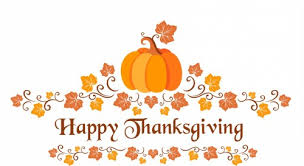 